العين والإبصارالأهداف :أن تشرح الطالبة أجزاء العين أن تحدد الطالبة أجزاء العين على جسم العين أن تشرح الطالبة أسباب عمى الألوانأولا : شرح تركيب ووظيفة العيناستعراض مجسم العين مشاهدة فيلم تعليمي عن تركيب العين ثانيا : تمارين تركيب العين :هذا الرسم هو رسم توضيحي لتركيب العين . اكتبي أجزاء العين في الجدول أدناه حسب الأحرف الوجودة على الرسم .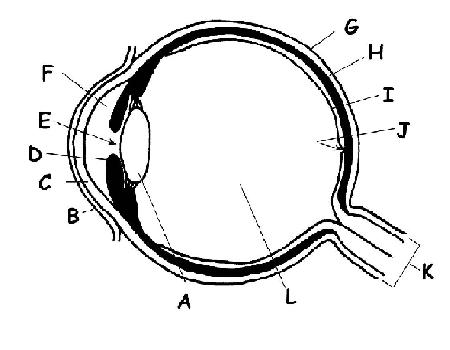 هل العبارات التالية المرتبطة بوظيفة العين وتركيبها صحيحة أم خاطئة :المخاريط الموجودة في الشبكية تعمل في الإضاءة المنخفضة ولا تستجيب للألوان . (..........) الغدة الدمعية تفرز سائلا لغسل خارج العين وجعله رطبا بشكل مستمر . (..........)عندما يركز الإنسان نظره على شيء معين تغير القزحية شكلها . (..........)تكثر الأجسام المخروطية في منطقة الفوفير الموجودة في الشبكية . (..........)يتغير حجم الصلبةعند تغير كمية الضوء في المكان . (..........)صلي أجزاء العين في العمود الأول بأوصافها في العمود الثاني :AGBHCIDJEKFLالأجزاء الوصفأالصلبة Scleraسائل شفاف يقع داخل العين خلف العدسة بالكورويد Choroidالطبقة الصلبة البيضاء المحيطة بالعين جالقرنية Corneaمنطقة في آخر العين مسؤولة عن جمع المعلومات من العين لإرسالها عبر الأعصاب إلى الدماغ وتحتوي نوعين من الخلايا : المخاريط والعصوات .دVitreoushumorفتحة في مقدمة العين وسط القزحية هـالشبكية Retinaينقل المعلومات من الشبكية إلى الدماغ والبؤبؤ Pupil جزء ملون في العين ،تقوم عضلاته بتوسيع وتضييق جزء آخر من العين بحسب شدة الضوء الذي يصل إلى العين زالقزحية Irisنسيج شفاف في مقدمة العين ،يضم فقط الأعصاب ولا يوجد به أوعية دموية .حالعدسة Lens جزء يتغير شكله بحسب الضوء حتى يتمكن من تركيز النظر على أشياء محددة طالعصب البصري Optic nurve منطقة في منتصف الشبكية مسؤولة عن الرؤية الحادة (مثل : القراءة والمشاهدة والقيادة للمركبات)يالفوفير Fover الشريان المتصل بالعين عن طريق الشبكية 